Meeting of the  General Committee  held  Saturday, 17th December, 1932.The President  Capt. T.A. Clarke in the Chair  also  present  Miss Montgomery, Major Morgan, Comm. W.R. Hodder, Prof. Boyle, Messrs. W. Desmond, T.D., N. Hayes, E.J. Clarke, D. Ross, J.S. Henderson, P.J. O’Connell, J. Daly, V.S., J. O’Regan, M. Twomey, A.H. Moore, P. Crowley, F.G. Hayes, T. McGrath, C. Good, A. Mullins, J.J. Crean, and T.J. Spillane.The minutes of the last meeting were read & signed.                                                                 CopyCarrigrohane 20/11/32.    Dear Mr. Byrne: - Will you please convey my sincere thanks to your committee for their expression of sympathy with m on the death of my father. I also with to thank you for your personal wishes. J. Barrett (sd).Montenotte. Cork, October ‘32       Mr. E.O’Neil  & Mrs.  J.Cashman  return their thanks for kind expression  of  sympathy  with them  in their  recent  bereavement.Ringsdale, Ballinghassing  20.10.32We are very  grateful  to the  President , Committee  and staff  of the  Munster  Agricultural  Society  for their  kind expression  of regret  and sympathy  on the death of Mr.Roberts  and their  appreciation  of his  service s in connection  with the Society  in  which  he took  such  an interest. It was a  real pleasure  to him to him to do  what was possible to further  it in  all its branches. Also, we desire  to thank  the Committee  for the beautiful wreath  sent- we feel  sure  of the sincerity  of the kind feeling of the Munster 	Agricultural Society. Elizabeth   Roberts  (sd) Ballimtemple ,Cork, 20/10/32   Dear Sir :  Would you kindly convey  to the members  of you Committee  my heartfelt gratitude for their kind resolution  of sympathy on the death of my father ,who always took  a keen interest  in the work of  your Society, this tribute to his memory is greatly  appreciated  by.Yours  Sincerely ,  B. Haughton (sd.) On the motion of  Mr. P.Crowley ,seconded by Mr. F.G. Hayes , the  following cheques  were passed :- Prizes Autumn  show £86:6.0, J.F. Wood £10-2-9,Irish Times £12,Sec. Salary £22.10.0,Hickey  & Coy. £20-0-0,Prizes £2-10-0, J.B. Roche £25-0-0, Miss Vangham £5.16.8	   On the motion  of Mr.Wm.  Desmond  ,T.D, seconded by Mr.  A.H. Moore, Mr. T.G. Hayes, Crosshaven House, was unanimously  elected a Member  of the  Show Committee ,to fill  the vacancy  caused by the death of  the late  Mr. Wm. Roberts  and on the motion  of Mr. Twomey , it was    decided  to adjourn  the filling of the vacancy on the  Finance  Committee  until the monthly meeting  in February.The President  thanked    all the  members for their attendance  during the year.                                                        N. Hayes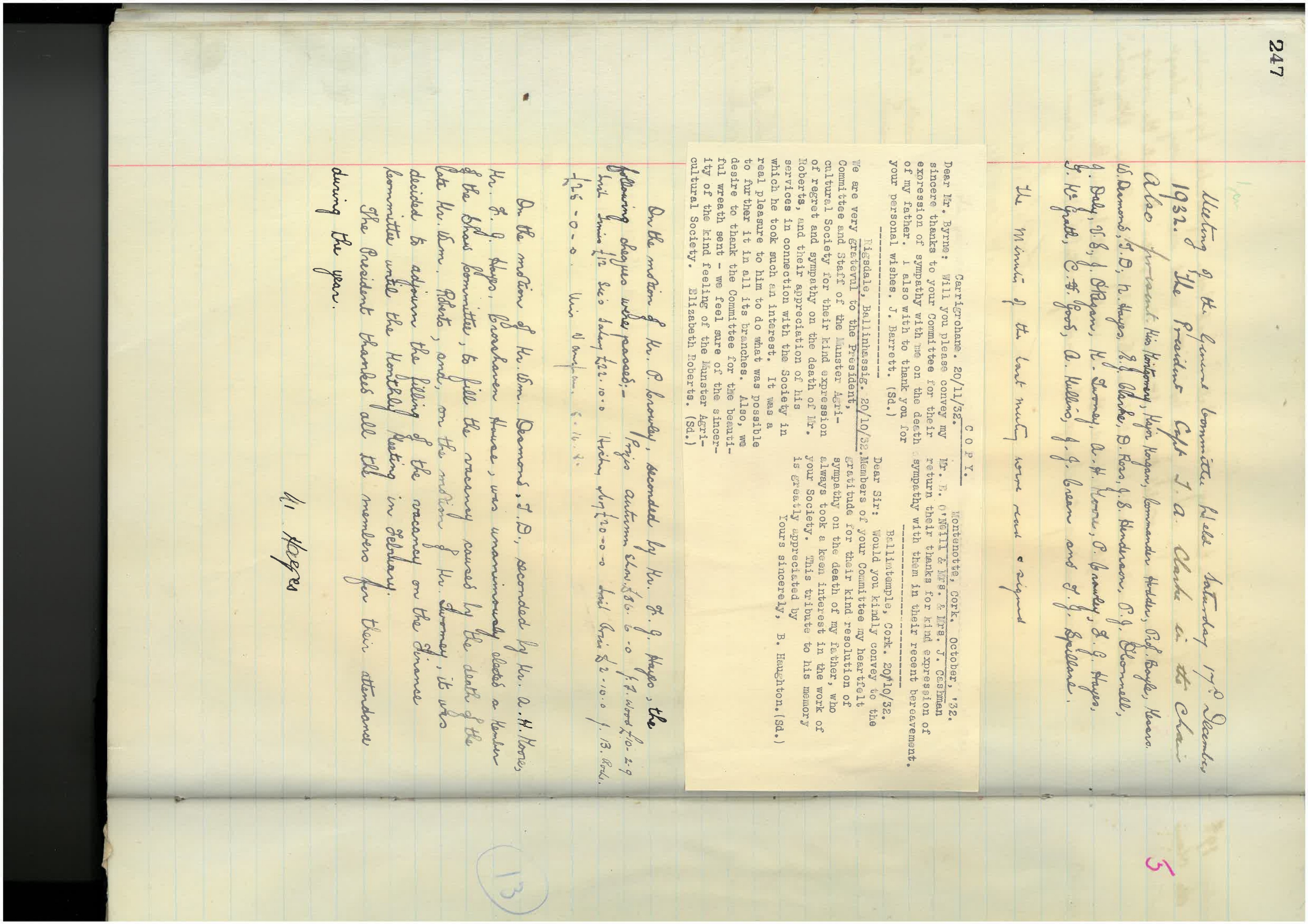 